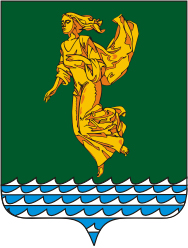 В соответствии с Гражданским кодексом Российской Федерации, Федеральным законом от 06.10.2003 года № 131-ФЗ «Об общих принципах организации местного самоуправления в Российской Федерации», Федеральным законом от 24.07.2007 года № 209-ФЗ «О развитии малого и среднего предпринимательства в Российской Федерации», Федеральным законом от 08.06.2020 года № 169-ФЗ «О внесении изменений в Федеральный закон «О развитии малого и среднего предпринимательства в Российской Федерации» и статьи 1 и 2 Федерального закона «О внесении изменений в Федеральный закон «О развитии малого и среднего предпринимательства в Российской Федерации» в целях формирования единого реестра субъектов малого и среднего предпринимательства – получателей поддержки», руководствуясь Уставом Ангарского городского округа, Дума Ангарского городского округаРЕШИЛА:1. Внести в Положение о порядке формирования, ведения и обязательного опубликования перечня муниципального имущества в целях предоставления его во владение и (или) в пользование на долгосрочной основе субъектам малого и среднего предпринимательства и организациям, образующим инфраструктуру поддержки субъектов малого и среднего предпринимательства, утвержденное решением Думы Ангарского городского округа от 28.10.2015 года № 112-08/01рД (в редакции решений Думы Ангарского городского округа от 26.04.2017 года № 290-33/01рД, от 30.01.2019 года № 462-61/01рД, от 30.10.2019 года № 518-73/01рД),  далее – Положение, следующее изменение:1.1. Раздел I Положения дополнить пунктом 1.4 следующего содержания: «1.4. Муниципальное имущество, включенное в Перечень, может быть предоставлено физическим лицам, не являющимся индивидуальными предпринимателями и применяющим специальный налоговый режим «Налог на профессиональный доход» при условии осуществления ими видов деятельности, предусмотренных пунктом 1.1 настоящего Положения.». 2. Настоящее решение вступает в силу после его официального опубликования (обнародования).3. Опубликовать настоящее решение в газете «Ангарские ведомости» и разместить на официальном сайте Ангарского городского округа в информационно-телекоммуникационной сети «Интернет».Председатель Думы	Ангарского городского округа                                                                      А.А. ГородскойМэр Ангарского городского округа                                                                    С.А. ПетровИркутская областьДУМА Ангарского городского округа второго созыва 2020-2025 гг.РЕШЕНИЕ25.02.2021                                                                                                       №  48-09/02рДИркутская областьДУМА Ангарского городского округа второго созыва 2020-2025 гг.РЕШЕНИЕ25.02.2021                                                                                                       №  48-09/02рД⌐                                                                   ¬О внесении изменения в Положение о порядке формирования, ведения и обязательного опубликования перечня муниципального имущества в целях предоставления его во владение и (или) в пользование на долгосрочной основе субъектам малого и среднего предпринимательства и организациям, образующим инфраструктуру поддержки субъектов малого и среднего предпринимательства, утвержденное решением Думы Ангарского городского округа от 28.10.2015 года                       № 112-08/01рД